اختبار منتصف الفصل الثالث للصف الخامس لمادة الدراسات الاجتماعية  اختاري الإجابة الصحيحة بوضع دائرة عليها: السؤال الثاني: ضعي علامة (    ) أمام الإجابة الصحيحة وعلامة (    ) امام الإجابة الخاطئة:1) تعد الثورة الحيوانية من الموارد الاقتصادية في وطني 				(	) 3) تقل الكثافة السكانية في المناطق الصحراوية						(	) 4) يبتعد الانسان عن المناطق الاستوائية بسبب ارتفاع رطوبة الجو   		(	) 5) من مميزات الخرائط الرقمية تحديثها بسهولة                      			(	) 6) يقل عدد السكان في المناطق الساحلية                                          		(	) السؤال الثالث: استعيني بالكلمات التالية وأكملي الفراغات بما يناسبها 1) رسم توضيحي لسطح الأرض او جزء منه  ......................................................2) اول من رسم خريطة عالمية صحيحة دقيقة  هو ........................  3) من العوامل الطبيعية المؤثرة في توزيع سكان العالم  .............................................4) من الموارد الطبيعية الغير متجددة  ...........................................5) من أنواع النشاط الإقتصادي النشاط ...................................6) تتولى الهيئة العامة للمساحة والمعلومات الجيومكانية انتاج  ...................................... السؤال الرابع: أذكري اثنان فقط مما يلي : أ) اقسام مصادر المياه في وطني ومثلي لكل قسم 1 - ................................ مثال : .......................................2- ................................. مثال :.......................................تمت الأسئلةالمملكة العربية السعوديةوزارة التعليم الإدارة العامة للتعليم ب...........................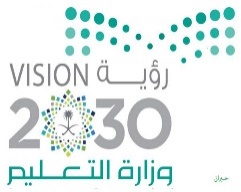 المادة: دراسات اجتماعية الصف: الخامس اسم الطالبة : ..........................................................................................اسم الطالبة : ..........................................................................................اسم الطالبة : ..........................................................................................1من العوامل الطبيعية الموثرة في توزيع السكان من العوامل الطبيعية الموثرة في توزيع السكان من العوامل الطبيعية الموثرة في توزيع السكان من العوامل الطبيعية الموثرة في توزيع السكان من العوامل الطبيعية الموثرة في توزيع السكان أتضارييسبالنشاط السياسيج النشاط الاقتصادي2من الموارد الطبيعية المتجددة من الموارد الطبيعية المتجددة من الموارد الطبيعية المتجددة من الموارد الطبيعية المتجددة من الموارد الطبيعية المتجددة أالشمسبالنفطج الفحم3اول من رسم الخرائط في التاريخ اول من رسم الخرائط في التاريخ اول من رسم الخرائط في التاريخ اول من رسم الخرائط في التاريخ اول من رسم الخرائط في التاريخ أالبابليون والفراعنهبالصينج الاغريق4يعتبر توزيع السكان في العالميعتبر توزيع السكان في العالميعتبر توزيع السكان في العالميعتبر توزيع السكان في العالميعتبر توزيع السكان في العالمأمنتظم بغير منتظمج متوسط5يسكن اكثر من 80% من سكان العالم في المناطقيسكن اكثر من 80% من سكان العالم في المناطقيسكن اكثر من 80% من سكان العالم في المناطقيسكن اكثر من 80% من سكان العالم في المناطقيسكن اكثر من 80% من سكان العالم في المناطقأالباردةبالمعتدلةج الحارة6يسكن في قارة اسيا نحو ------------- من سكان العالميسكن في قارة اسيا نحو ------------- من سكان العالميسكن في قارة اسيا نحو ------------- من سكان العالميسكن في قارة اسيا نحو ------------- من سكان العالميسكن في قارة اسيا نحو ------------- من سكان العالمأ20% ب60%ج30%المناخالحديدالخريطةالخرائط الرقمية محمد الادريسيالصناعي